ANEXO II – MODELO DE PROPOSTA COMERCIALPrazo de pagamento: em até 30 (trinta) dias, contados da data de aceite da Nota Fiscal.Prazo para execução dos serviços: Conforme Termo de ReferênciaLocal e DataAssinatura do Representante Legal da EmpresaRG/CPF/CARGO/CARIMBO CNPJANEXO III Modelo de Documento de CredenciamentoREF: PREGÃO PRESENCIAL Nº 04/2021A empresa _______________________  inscrita no CNPJ/MF sob o n.º ______________________ , com sede  em  _______________________ ,  na  rua/avenida  _______________________,  n.º _____,  tendo como  representante  legal  o(a)  Sr.(ª)  _______________________ ,  cargo  ______________________, credencia  o(a)  Sr.(ª)  ______________________,  portador  da  cédula  de  identidade  n.º ______________________,  para  representá-la  perante  a   Guarujá Previdência,  na  licitação  de modalidade Pregão n.º  04/2021, outorgando - lhe expressos poderes para formulação de lances verbais, negociação de preços, manifestação quanto a intenção de recorrer das decisões do Pregoeiro, desistência e renúncia ao direito de interpor recursos e para prática de todos os demais atos inerentes ao certame.Local e Data______________________________________Nome/assinatura/cargoObservações:1. O credenciamento far-se-á, por meio de instrumento público de procuração ou instrumento particular, com poderes específicos de representação da licitante em todas as fases do pregão, conforme descrito nos itens 4.2 a 4.7 do Edital.ANEXO IVModelo de Microempresa ou Empresa de Pequeno PorteREF: PREGÃO PRESENCIAL Nº 04/2021DECLARO, sob as penas da lei, sem prejuízo das sanções e multas previstas neste ato convocatório, que a Empresa 	_________________________ 	, CNPJ	Nº______________________ 	 é Microempresa ou Empresa de Pequeno Porte, nos termos do enquadramento previsto na Lei Complementar Federal nº. 123/2006 com as alterações inseridas pela Lei Federal nº 147/2014, cujos termos, declaro conhecer na íntegra, bem como a inexistência até o momento, de fatos supervenientes que conduzam ao desenquadramento dessa situação, estando apta, portanto, a exercer o direito de preferência no procedimento licitatório do PREGÃO PRESENCIAL Nº 04/2021, realizado pela Guarujá Previdência.Local e Data_________________________________________Assinatura do representanteOu_________________________________________Assinatura do ContadorCRC.nºOBSERVAÇÃO: DECLARAÇÃO A SER APRESENTADA FORA DOS ENVELOPES N° 1 e 2.ANEXO VModelo de Declaração em cumprimento ao disposto no inciso XXXIII do artigo 7º da C.F.REF: PREGÃO PRESENCIAL Nº 04/2021A ____________________ (razão social), inscrita no CNPJ/MF sob o n.º ____________________, sediada em ____________________ (endereço completo), DECLARA para os devidos fins e sob as penalidades cabíveis, nos termos do inciso 5º do artigo 27 da Lei Federal n.º 8.666/1993, em cumprimento ao que exige o inciso XXXIII do artigo 7º da C.F., que não mantêm em seu quadro de pessoal menores de  18 (dezoito) anos em horário noturno de trabalho ou em serviços perigosos ou insalubres, e não emprega menores de 16 (dezesseis) anos, salvo na condição de aprendiz, a partir dos 14 (quatorze) anos.Local e dataRepresentante legal e carimbo da empresaANEXO VIModelo de Declaração de Inexistência de Impedimentos em Contratar com a Administração PúblicaREF: PREGÃO PRESENCIAL Nº 04/2021A empresa ___________________(razão social), com sede em _____________________________, (endereço completo), DECLARA sob as penalidades cabíveis, a inexistência de impedimento legal para licitar ou contratar com a Administração Pública.Local e dataRepresentante legal e carimbo da empresaANEXO VIIModelo de Declaração de Pleno Atendimento aos Requisitos de Habilitação(em papel timbrado)REF: PREGÃO PRESENCIAL Nº 04/2021Sr. Pregoeiro,Pela presente, declaramos para efeito do cumprimento ao estabelecido no inciso VII do artigo 4º da Lei Federal nº 10.520/2002, sob as penalidades cabíveis, que cumprimos plenamente os requisitos de habilitação exigidos neste Edital.Local e data____________________________________Nome/assinatura/cargoOBSERVAÇÃO: DECLARAÇÃO A SER APRESENTADA FORA DOS ENVELOPES N° 1 e 2.DADOS DA PROPONENTEDADOS DA PROPONENTEDADOS DA PROPONENTEDADOS DA PROPONENTEEMPRESA:CNPJ:ENDEREÇO:TELEFONE:E-MAIL:REPRESENTANTE LEGAL:CPF:DATA DA PROPOSTA:___/___/________/___/________/___/_____VALIDADE DA DA PROPOSTA:60 DIAS60 DIAS60 DIASDECLARAMOS CIÊNCIA DE TODAS AS EXIGÊNCIAS E ESPECIFICAÇÕES DO TERMO DE REFERÊNCIADECLARAMOS CIÊNCIA DE TODAS AS EXIGÊNCIAS E ESPECIFICAÇÕES DO TERMO DE REFERÊNCIADECLARAMOS CIÊNCIA DE TODAS AS EXIGÊNCIAS E ESPECIFICAÇÕES DO TERMO DE REFERÊNCIADECLARAMOS CIÊNCIA DE TODAS AS EXIGÊNCIAS E ESPECIFICAÇÕES DO TERMO DE REFERÊNCIAPROPOSTA COMERCIALPROPOSTA COMERCIALPROPOSTA COMERCIALPROPOSTA COMERCIALPROPOSTA COMERCIALPROPOSTA COMERCIALITEMDESCRIÇÃOQTDE.UNID.PREÇO MENSAL (R$)PREÇO TOTAL (R$)1Implantação e Migração de Dados2Treinamento InicialItem descrito no 3.5 do Termo de ReferênciaItem descrito no 3.5 do Termo de ReferênciaItem descrito no 3.5 do Termo de ReferênciaItem descrito no 3.5 do Termo de ReferênciaItem descrito no 3.5 do Termo de ReferênciaItem descrito no 3.5 do Termo de ReferênciaNão fica excluída a necessidade de treinamento contínuo visando à atualização dos operadores quanto a eventuais alterações/adaptações/atualizações nos módulosNão fica excluída a necessidade de treinamento contínuo visando à atualização dos operadores quanto a eventuais alterações/adaptações/atualizações nos módulosNão fica excluída a necessidade de treinamento contínuo visando à atualização dos operadores quanto a eventuais alterações/adaptações/atualizações nos módulosNão fica excluída a necessidade de treinamento contínuo visando à atualização dos operadores quanto a eventuais alterações/adaptações/atualizações nos módulosNão fica excluída a necessidade de treinamento contínuo visando à atualização dos operadores quanto a eventuais alterações/adaptações/atualizações nos módulosNão fica excluída a necessidade de treinamento contínuo visando à atualização dos operadores quanto a eventuais alterações/adaptações/atualizações nos módulos3Licenças de Uso por MódulosLicenças de Uso por MódulosLicenças de Uso por MódulosLicenças de Uso por MódulosLicenças de Uso por MódulosAs licenças de uso devem conter os custos de customização, parametrização e suporteAs licenças de uso devem conter os custos de customização, parametrização e suporteAs licenças de uso devem conter os custos de customização, parametrização e suporteAs licenças de uso devem conter os custos de customização, parametrização e suporteAs licenças de uso devem conter os custos de customização, parametrização e suporteAs licenças de uso devem conter os custos de customização, parametrização e suporteO preço total das licenças de uso por módulos deve ser detalhado conforme indicação abaixo:O preço total das licenças de uso por módulos deve ser detalhado conforme indicação abaixo:O preço total das licenças de uso por módulos deve ser detalhado conforme indicação abaixo:O preço total das licenças de uso por módulos deve ser detalhado conforme indicação abaixo:O preço total das licenças de uso por módulos deve ser detalhado conforme indicação abaixo:O preço total das licenças de uso por módulos deve ser detalhado conforme indicação abaixo:3.1Cadastro12MESES3.2Recadastramento12MESES3.3Simulação/ Concessão/ Manutenção de Benefícios12MESES3.4Arrecadação12MESES3.5Folha de Pagamento12MESES3.6Autoatendimento via web12MESES3.7Autoatendimento via aplicativo12MESESTOTAL GLOBAL (ITEM 1 + 2 + 3) = R$ xxx.xxx,xx (VALOR POR EXTENSO)TOTAL GLOBAL (ITEM 1 + 2 + 3) = R$ xxx.xxx,xx (VALOR POR EXTENSO)TOTAL GLOBAL (ITEM 1 + 2 + 3) = R$ xxx.xxx,xx (VALOR POR EXTENSO)TOTAL GLOBAL (ITEM 1 + 2 + 3) = R$ xxx.xxx,xx (VALOR POR EXTENSO)TOTAL GLOBAL (ITEM 1 + 2 + 3) = R$ xxx.xxx,xx (VALOR POR EXTENSO)TOTAL GLOBAL (ITEM 1 + 2 + 3) = R$ xxx.xxx,xx (VALOR POR EXTENSO)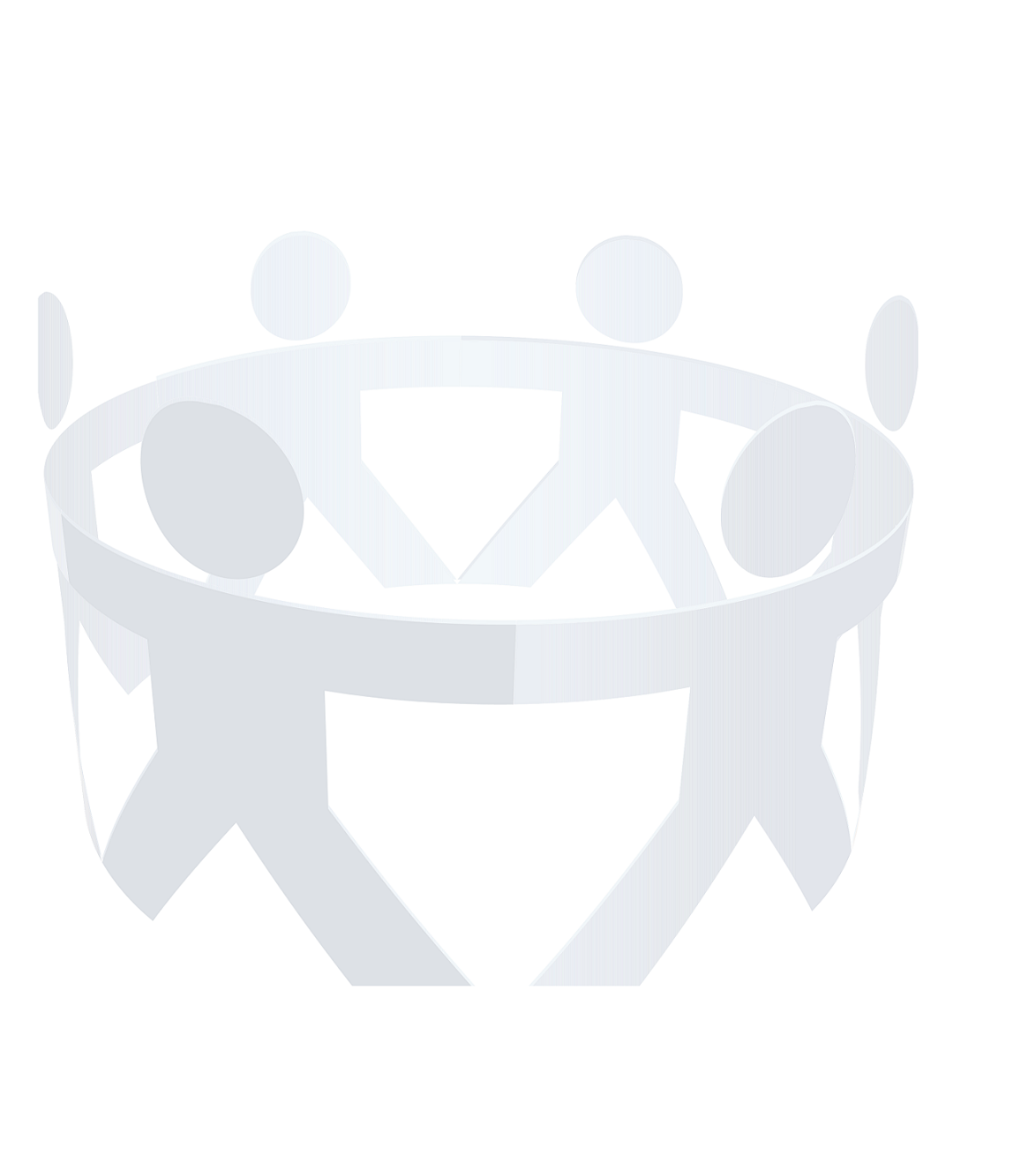 